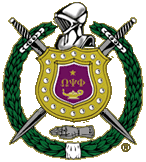 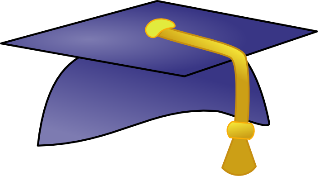 Omega Psi Phi Fraternity Inc./Chi Rho Chapter Achievement ScholarshipP.O. Box 471, Wheatley Heights, NY  11798Scholarship Information and Application InstructionsCelebrating African American/Latino males, this scholarship is designed to help (Suffolk County) students in need that will be or is attending an accredited college in the upcoming year.  The scholarship amount should be used to help the student with their tuition, textbooks, or room and board.Scholarships will be awarded in the amount of $1,000 each.After the scholarship recipients meet and submit the required information below, a check will be mailed to your account of the college you are enrolled in.Requirements for receiving the scholarshipMust be an African American/Latino male student.Students who have been officially admitted to an accredited 2- or 4-year college program.Enrolled in an accredited vocational school to complete your licensing requirements.Copy of High School Transcript - minimum 3.0 GPA on a 4.0 scale.Students who have demonstrated a high degree of professionalism, and commitment to obtaining a degree at an accredited institution.Student proof of registration in classes at 2 or 4 year college – (required from award winners prior to distribution of check…not required for initial application).Two (2) letters of recommendation.Students must be a resident of Suffolk CountyLetter of application will include the statement and questions below:Please submit a typed personal statement titled “Chi Rho Chapter Achievement Scholarship”. The statement should be 500 words in length and include:Career objectivesCommunity service in which you may have been involvedSpecial honors and awards you may have earnedOutside activities and family commitmentsOther personal information which you would like to share about yourself.Scholarship applications will be due on May 17, 2024, for the 2024 awards. Omega Psi Phi Fraternity Inc./Chi Rho Chapter Achievement ScholarshipScholarship applications should be addressed to Brothers. Leonard Wright or Dr. Clyde BraswellScholarship Committee.  Send all applications to ChiRhochapter1965@gmail.com.Scholarships applications will be reviewed by the Chi Rho Chapter Achievement Scholarship Committee of Omega Psi Phi Fraternity, Inc., and award recipients will be selected in the month of - May 2024. The awards will be presented on June 15, 2024 during our Pride for Fatherhood Breakfast Celebration on - Long Island.Accountability of students who receive the award: YOU Should Plan on attending the Pride for Fatherhood Breakfast – Saturday June 15. You may send a representative i.e. Parent, sibling, grandparent, if work or school keeps you from attending.Students who receive the award will write a letter to the Chi Rho Chapter Achievement Scholarship Committee thanking them for receiving the award. You may be invited the following year of college to speak at the Pride for Fatherhood Breakfast to give an account of your educational activities and learning experiences.The scholarship checks will be mailed out to your College/University once you’ve registered for classes. The checks will be mailed to the admissions office with a letter indicating your name and Student ID number. Please insure we receive your student ID number and admissions contact information. You will receive a copy of the check and letter being sent out. The letters will be sent in by end of July 2024. Once your check has been mailed to your reported enrolled school of choice, IF you choose to un-enroll or leave the university, you will be responsible for obtaining the funds from the school. The chapter or the fraternity will not be liable for obtaining a refund of your award based upon the student unenrolling after commitment.
Scholarship applications will be due on May 17, 2024, for the 2024 awards. COMPLETE FORM INCLUDED BELOW           Omega Psi Phi Fraternity Inc./Chi Rho Chapter Achievement ScholarshipP.O. Box 471, Wheatley Heights, NY  11798LAST NAME: ___________________________ FIRST NAME:________________________MAILING ADDRESS:____________________________________________________________________CITY: ______________________   ZIP:______________   Email: ______________________________________  Phone: __________________________Please attach this completed form to your personal statement which is to be entitled:   “Chi Rho Chapter Achievement Scholarship”The personal statement should be 500 words in length total and include:Career objectivesCommunity service in which you may have been involvedSpecial honors and awards you may have earnedOutside activities and family commitmentsOther personal information which you would like to shareReturn complete application by email to ChiRhochapter1965@gmail.com, or by mail to:       Omega Psi Phi Fraternity, Inc.Chi Rho Chapter ScholarshipAttn:  Brothers Leonard Wright or Dr. Clyde BraswellP.O. Box 471Wheatley Heights, NY   11798****************************************************************************
Please do not write below this line.
Current GPA: _______________ Program Admission Status: __________________________Professionalism: ______________________________________________________________ Community Involvement: _______________________________________________________Other Items: _________________________________________________________________COMMITTEE MEMBER SIGN OFF---------------------------------------------------------------------------	DATE:_______________---------------------------------------------------------------------------	DATE:_______________---------------------------------------------------------------------------	DATE:_______________---------------------------------------------------------------------------	DATE:_______________---------------------------------------------------------------------------	DATE:_______________---------------------------------------------------------------------------	DATE:_______________---------------------------------------------------------------------------	DATE:_______________